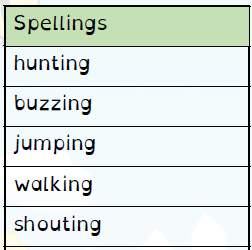 Spelling Test: Year 3 Given: 12.11.19Test: 19.11.19SpellingsgardeninggardenerlimitedlimitingdevelopingdevelopedlisteninglistenedcoveredcoveringSpellingsusuallyfinallybeautifullythoughtfullywonderfullycarefullyfaithfullypeacefullycruellygenerally